Bay Area Hockey Talk is a hockey recap/talk show featuring the latest news from the Northern California hockey scene. Our focus is on youth, high school & college hockey with secondary coverage of pro, minor pro and junior hockey. The show features game recaps, scoring summaries, panel discussions, interviews & pre-produced pieces. The show will be aired in two forms: weekly audio podcast & monthly video webcast.This show will be listened to and/or viewed by potentially thousands of Bay Area hockey players, parents and administrators and provides a fantastic advertising opportunity for local businesses.ADVERTISING OPPORTUNITIES (price listed per episode) ON-AIR PROMO (100 WORDS): Ad read by on-air talent once per show	$   _25.00 COMMERCIAL (30 SECONDS): Audio/Video spot played once per show	$   _25.00 COMMERCIAL (60 SECONDS): Audio/Video spot played once per show	$   _50.00 BOTTOM LINE TICKER: Lower 3rd graphic displayed alongside stats/scores for entire show	$   _25.00 EPISODE SPONSOR: “Presenting” sponsor of an entire show	$   _25.00MULTI-SHOW DISCOUNTS: 2 Shows = 10% discount, 4 Shows = 20% discount, 8+ Shows = 30% discountNOTESAll graphics and video spots must be supplied by advertiser. If desired, we are capable of producing commercials for the advertiser for an additional fee.Please supply all finished artwork and video files at least one (1) week in advance of show date.File Formats – Audio: .MP3, .WAV; Graphics: .JPG, .GIF, or .PNG; Video: .MOV or .MP4ORDER SUMMARYSUBTOTAL: $ 0.00 x ADDITIONAL SHOWS (# 0 )PROMO CODE (if applicable):       / DISCOUNT: $ 0.00TOTAL: $ 0.00PAYMENT/SHIPPING INFOCASH ($      )	CHECK (#      )		CREDIT or DEBIT CARD 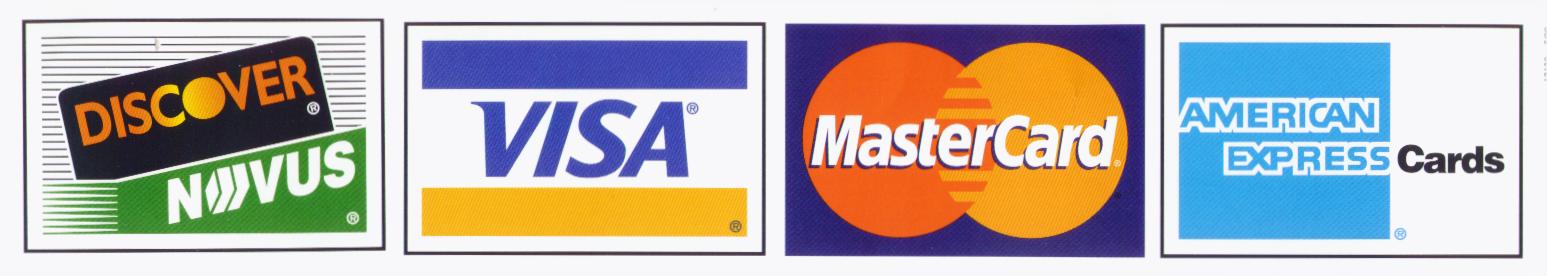 CREDIT/DEBIT CARD #     				EXP      		CVV      NAME      	SHIPPING/BILLING ADDRESS      CITY      				STATE   		ZIP      PHONE (   )      		EMAIL      Please make checks payable to: BLACK DOG ENTERPRISESNote: A $25 returned check service charge is assessed for each dishonored check the bank returns.